SOLICITUD SUSPENSIÓN TEMPORAL         ANTECEDENTES DEL POSTULANTEANTECEDENTES DEL PERMISODOCUMENTOS ADJUNTOSANTECEDENTES DEL TRÁMITE (MAXIMO 15 DIAS)________________________________                                                                                                             FIRMA DE TITULAR       *LA SOLICITUD DEBE SER INGRESADA CON 15 DIAS HABILES  DE ANTICIPACIÓN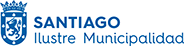 COMPROBANTE DE INGRESOCONSULTAS SOBRE EL PROCESO AL FONO ATENCIÓN 800 20 30 11VACACIONESENFERMEDADOTRONOMBRE COMPLETORUTDOMICILIOCOMUNATELÉFONOCORREO ELECTRÓNICONOTIFICACIÓN Y COMUNICACIÓNNÚMERO PATENTE  UBICACIÓNFOTOCOPIA CÉDULA DE IDENTIDAD VIGENTE POR AMBOS LADOS FOTOCOPIA DE PATENTE VIGENTECARTA QUE JUSTIFIQUE SUSPENSIÓN TEMPORALINFORME MÉDICO ACTUALIZADOFECHA DE INICIOFECHA DE TERMINOOFICINA DE PARTESGESTIÓN
ADMINISTRATIVA FACTIBILIDAD SOCIALGESTIÓN 
ADMINISTRATIVAID – DOC N°SUSPENSION TEMPORAL PERMISO DE COMERCIO EN BNUP. SUSPENSION TEMPORAL PERMISO DE COMERCIO EN BNUP. NOMBRERUT 